Emma is an independent ergonomist, she holds a Graduate Diploma in Physiotherapy, as well as being registered with the Health and Care Professions Council. She also has a BSc (Hons.) in Health Sciences, an MSc in Ergonomics, and is a registered member of both the Institute of Ergonomics and Human Factors, and National Back Exchange. She is a qualified access auditor, having completed her training with the Centre for Accessible Environments (CAE). Emma has ergonomics experience in healthcare and industry. She has worked for Loughborough University and managed projects for clients including HSE, The Royal College of Nursing, various NHS Trusts, Royal Mail, Royal College of Art, Helen Hamlyn Trust, NPSA. She has also worked for System-Concepts.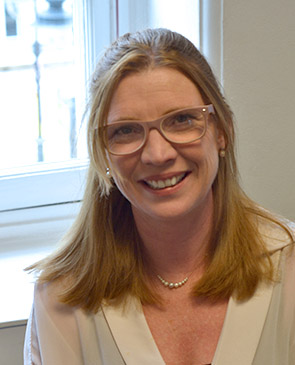 